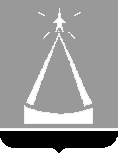 ГЛАВА  ГОРОДА  ЛЫТКАРИНОМОСКОВСКОЙ ОБЛАСТИРАСПОРЯЖЕНИЕ19.04.2018  №  86-рг.ЛыткариноО наделении полномочиями на осуществление мероприятий ведомственного контроля в сфере закупок в городе ЛыткариноВ соответствии со статьей 100 Федерального закона от 05.04.2013 №44-ФЗ «О контрактной системе в сфере закупок товаров, работ, услуг для обеспечения государственных и муниципальных нужд», в целях реализации  полномочий Администрации города Лыткарино по осуществлению ведомственного контроля в сфере закупок в городе Лыткарино, повышения эффективности, результативности осуществления закупок товаров, работ, услуг для обеспечения муниципальных нужд, обеспечения гласности и прозрачности осуществления таких закупок, предотвращения коррупции и других злоупотреблений в сфере закупок, в связи с произошедшими кадровыми изменениями в Администрации города Лыткарино:	1. Уполномочить на осуществление мероприятий ведомственного контроля в сфере закупок в городе Лыткарино главного эксперта сектора муниципального контроля отдела экономики и перспективного развития Администрации города Лыткарино Е.А. Дуварову. 	2. Исключить из числа лиц, уполномоченных на осуществление ведомственного контроля в сфере закупок в городе Лыткарино Е.В. Гречущеву.3. Начальнику сектора муниципального контроля отдела экономики и перспективного развития Администрации города Лыткарино (Дерябина Е.М.) обеспечить размещение настоящего распоряжения на официальном сайте города Лыткарино в сети «Интернет».	4. Контроль за исполнением настоящего распоряжения возложить на первого заместителя Главы Администрации города Лыткарино Иванову Л.С.Е.В. Серёгин